Iwona Tawrell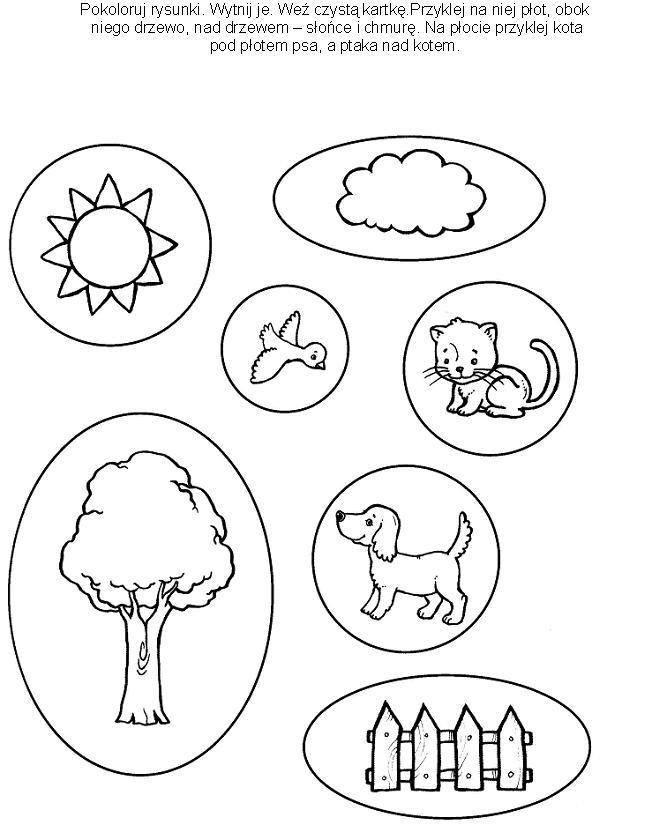 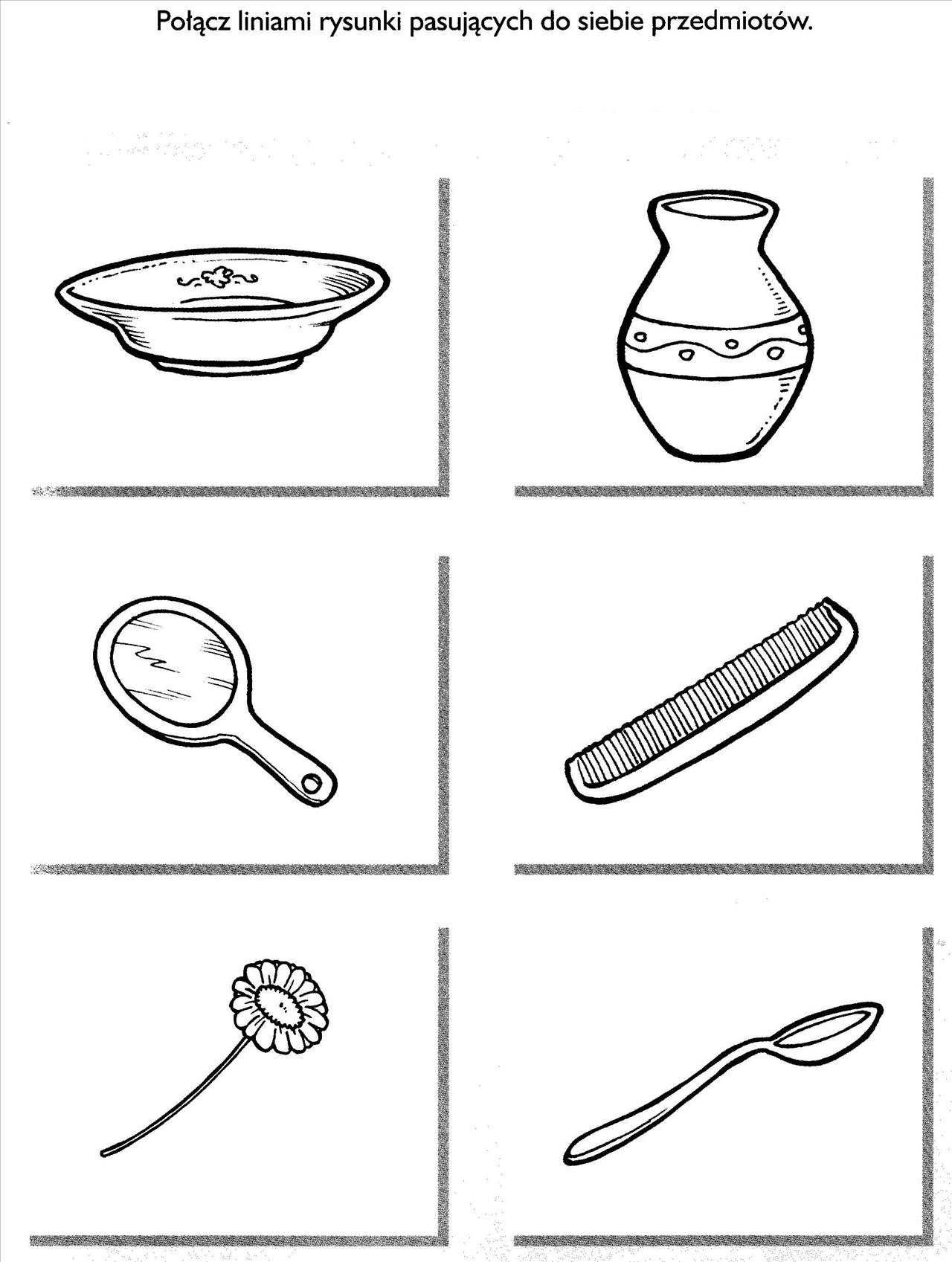 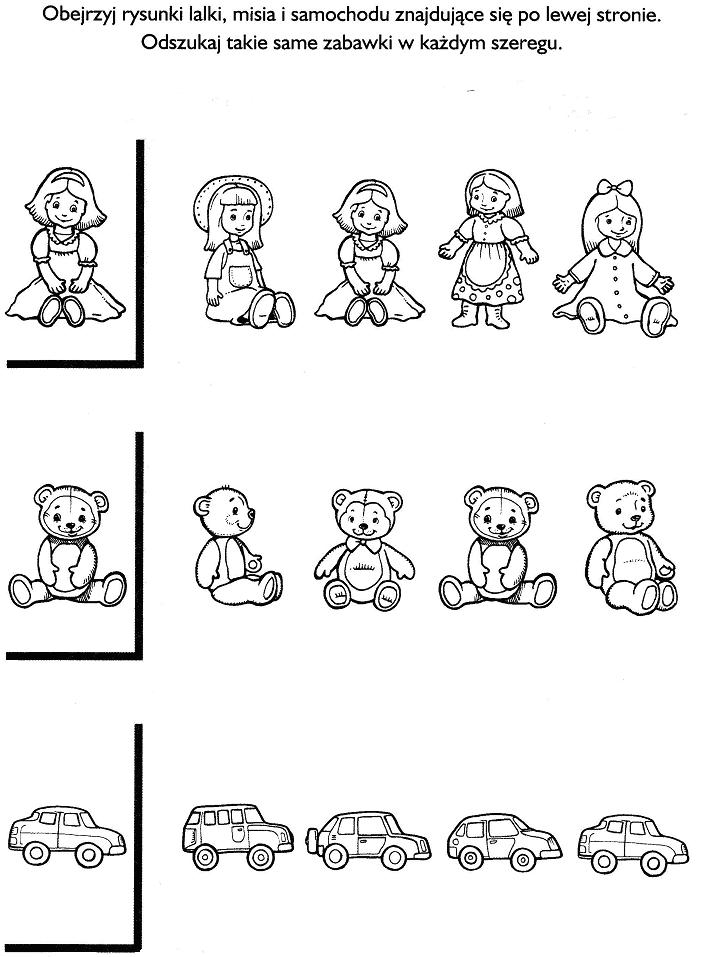 